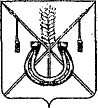 АДМИНИСТРАЦИЯ КОРЕНОВСКОГО ГОРОДСКОГО ПОСЕЛЕНИЯКОРЕНОВСКОГО РАЙОНАПОСТАНОВЛЕНИЕот 28.10.2022   		                                                  			  № 1419г. КореновскО внесении изменений в постановление администрацииКореновского городского поселения Кореновского районаот 22 марта 2021 года № 270 «Об утверждении перечнямуниципального имущества, находящегося в собственностиКореновского городского поселения Кореновского района исвободного от прав третьих лиц (за исключением правахозяйственного ведения, права оперативного управления, а также имущественных прав субъектов малого и среднегопредпринимательства), предназначенного для предоставленияво владение и (или) в пользование субъектам малого и среднего предпринимательства, организациям, образующим инфраструктуру поддержки субъектов малого и среднего предпринимательства, и физическим лицам, не являющимися индивидуальными предпринимателями и применяющих специальный налоговыйрежим «Налог на профессиональный доход»»В соответствии с Федеральным законом от 24 июля 2007 года                            № 209-ФЗ «О развитии малого и среднего предпринимательства в                   Российской Федерации», постановлением администрации Кореновского городского поселения Кореновского района от 17 мая 2022 года № 569 «Об утверждении Порядка формирования, ведения, ежегодного дополнения и опубликования перечня муниципального имущества, свободного от прав третьих лиц, предназначенного для предоставления во владение и (или) в пользование субъектам малого и среднего предпринимательства и организациям, образующим инфраструктуру поддержки субъектов малого и среднего предпринимательства, физическим лицам, не являющимся индивидуальными предпринимателями и применяющим специальный налоговый режим «Налог на профессиональный доход»», в целях приведения в соответствие с нормами действующего законодательства администрация Кореновского городского поселения Кореновского района п о с т а н о в л я е т:1. Внести в постановление администрации Кореновского городского поселения Кореновского района от 22 марта 2021 года № 270 «Об утверждении перечня муниципального имущества, находящегося в собственности Кореновского городского поселения Кореновского района и свободного от прав третьих лиц (за исключением права хозяйственного ведения, права оперативного управления, а также имущественных прав субъектов малого и среднего предпринимательства), предназначенного для предоставления во владение и (или) в пользование субъектам малого и среднего предпринимательства, организациям, образующим инфраструктуру поддержки субъектов малого и среднего предпринимательства, и физическим лицам, не являющимися индивидуальными предпринимателями и применяющих специальный налоговый режим «Налог на профессиональный доход»» следующее изменение:1.1. Приложение к постановлению изложить в новой редакции (прилагается).2. Отделу имущественных и земельных отношений администрации Кореновского городского поселения Кореновского района (Хахуцкая) обеспечить размещение Перечня муниципального имущества, находящегося в собственности Кореновского городского поселения Кореновского района и свободного от прав третьих лиц (за исключением права хозяйственного ведения, права оперативного управления, а также имущественных прав субъектов малого и среднего предпринимательства) предназначенного для предоставления во владение и (или) в пользование субъектам малого и среднего предпринимательства, организациям, образующим инфраструктуру поддержки субъектов малого и среднего предпринимательства, и физическим лицам, не являющимися индивидуальными предпринимателями и применяющих специальный налоговый режим «Налог на профессиональный доход»» в Вестнике органов местного самоуправления Кореновского городского поселения Кореновского района и на официальном сайте администрации Кореновского городского поселения Кореновского района www.korenovsk-gorod.ru в установленные законодательством сроки.3. Общему отделу администрации Кореновского городского поселения Кореновского района (Труханова) официально опубликовать настоящее постановление и обеспечить его размещение на официальном сайте администрации Кореновского городского поселения Кореновского района в информационно- телекоммуникационной сети «Интернет».4. Постановление вступает в силу со дня его подписания.ГлаваКореновского городского поселенияКореновского района                                                                                 М.О. ШутылевПРИЛОЖЕНИЕк постановлению администрацииКореновского городского поселенияКореновского районаот 28.10.2022 № 1419«ПРИЛОЖЕНИЕУТВЕРЖДЕНпостановлением администрацииКореновского городского поселенияКореновского районаот 22.03.2021 № 270ПЕРЕЧЕНЬмуниципального имущества, находящегося в собственностиКореновского городского поселения Кореновского района исвободного от прав третьих лиц (за исключением права хозяйственного ведения, права оперативного управления, а также имущественных прав субъектов малого и среднего предпринимательства), предназначенногодля предоставления во владение и (или) в пользование субъектаммалого и среднего предпринимательства, организациям, образующим инфраструктуру поддержки субъектов малого и среднегопредпринимательства, и физическим лицам, не являющимися индивидуальными предпринимателями и применяющих специальный налоговый режим «Налог на профессиональный доход»»Начальник отделаимущественных и земельныхотношений администрацииКореновского городского поселения				           О.Г. Хахуцкая№ п/пНаименование имуществаАдрес (местоположение) имуществаИнвентарный номер 1Контейнер 40-футовый стандартный CAXU 7009277г. Кореновск, ул. Красная, 2001108520030172Факс Panasonic KX –FT988RU, год ввода в эксплуатацию - 2012г. Кореновск, ул. Красная, 41110134000623Принтер HP Laser Jet, год ввода в эксплуатацию 2009г. Кореновск, ул. Фрунзе, 91 «б»11010402374Копировальный аппарат XEROX WorkCenter5016г. Кореновск, ул. Фрунзе, 91 «б»11013400021